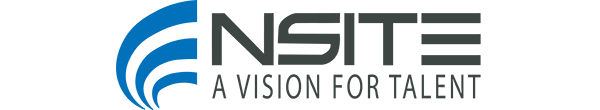 CMS Training CoursesCON 0140: Art & Science of ContractingPersonnel new to the Contracting career field will gain a broad understanding of the environment in which they will serve. Students will develop professional skills for making business decisions and for advising acquisition team members in successfully meeting customers’ needs. This five-part Online Training (OLT) series is designed to provide a working knowledge of some of the key processes associated with the acquisition lifecycle. The content reinforces the areas of mutual interest within an acquisition environment .Approximately 5 hours to complete this courseCON 237: Simplified Acquisition ProceduresProfessionals participating in this course will gain training on Part 13 of the Federal Acquisition Regulation and Part 213 of the Defense Federal Acquisition Regulation Supplement, which cover simplified acquisition procedures (SAP).Approximately 7 hours to complete this courseCLC 011: Contracting for the Rest of UsThe “Contracting for the Rest of Us” Online Training (OLT) course provides people who do not work in the Contracting functional area with a basic knowledge of some of the essential processes and considerations that DoD Contracting professionals encounter to satisfy their customers’ requirements. This course also provides an introduction to some of the topics that are covered in greater depth in other OLT courses.Approximately 2 hours to complete this course